PROGRAMME des ACTIVITES      Novembre 2017 - cantou Hôpital EHPAD - Service  ANIMATION 04 75 06 98 00         animation@hopitalstfelicien.fr     BLOG :http://ehpadstfelicien.canalblog.com/PROGRAMME des ACTIVITE                  novembre 2017 -cantouHôpital EHPAD - Service  ANIMATION 04 75 06 98 00         animation@hopitalstfelicien.fr     BLOG :http://ehpadstfelicien.canalblog.com/PROGRAMME des ACTIVITE                   novembre 2017 -cantouHôpital EHPAD - Service  ANIMATION 04 75 06 98 00         animation@hopitalstfelicien.fr     BLOG :http://ehpadstfelicien.canalblog.com/PROGRAMME des ACTIVITE                  novembre 2017 -cantouHôpital EHPAD - Service  ANIMATION 04 75 06 98 00         animation@hopitalstfelicien.fr     BLOG :http://ehpadstfelicien.canalblog.com/Lundi30 oct15h30Dans le service                 réalisation d’un gâteau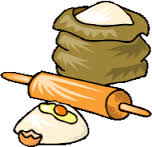 Mardi3115h00Dans le service                    goûter thérapeutique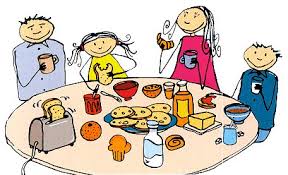 Mercredi1er Nov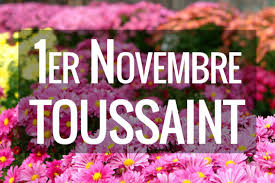 Jeudi216h00Salle à manger 2ème                            célébration religieuse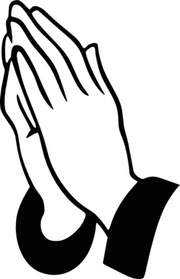 Vendredi315h30Dans le service                                             couture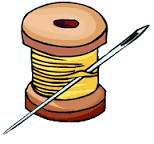 Samedi 4Samedi 4Samedi 4Samedi 4Dimanche 5Dimanche 5Dimanche 5Dimanche 5Lundi615h30Dans le service                 réalisation d’un gâteauMardi715h00Dans le service                   goûter thérapeutiqueMercredi815h00Dans le service                                  éveil corporel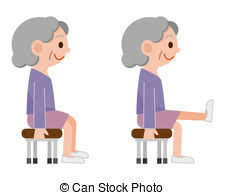 Jeudi915h00Dans le service                                 Repas partagé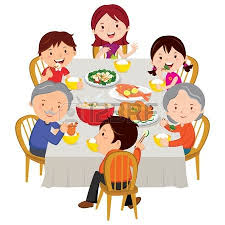 Vendredi1015hSalle à manger du 2ème                                    LOTO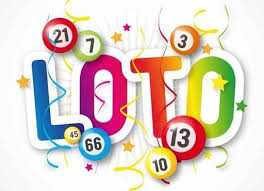 Vendredi1015h00Salle snoezelen      stimulation multi-sensorielleSamedi 11 : armistice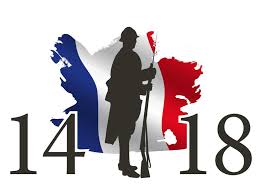 Samedi 11 : armisticeSamedi 11 : armisticeSamedi 11 : armisticeDimanche 12Dimanche 12Dimanche 12Dimanche 12Lundi1315h30Dans le service              réalisation d’un gâteauMardi1415h00Dans le service                goûter thérapeutiqueMercredi1515h00Salle snoezelen   stimulation multi-sensorielle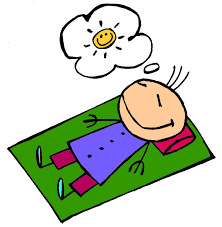 Jeudi1615h00Dans le service                              Repas partagé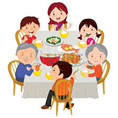 Jeudi1616h00Salle à manger 2ème         célébration religieuseVendredi1715h00Salle à manger 2ème            goûter campagnard animé par un conte musical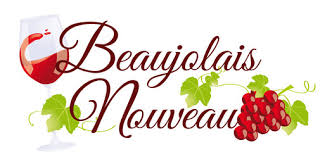 Samedi 18Samedi 18Samedi 18Samedi 18Dimanche 19Dimanche 19Dimanche 19Dimanche 19Lundi2015h30Dans le service                     réalisation d’un gâteauMardi2115h00Dans le service                       goûter thérapeutiqueMercredi2215h00Salle snoezelen          stimulation multi-sensorielleJeudi2315h00Niveau 0                                               Chien visiteur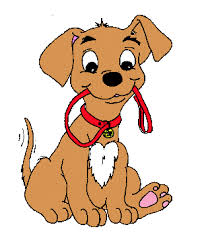 Vendredi2415hS. à manger du 3ème        anniversaires de novembre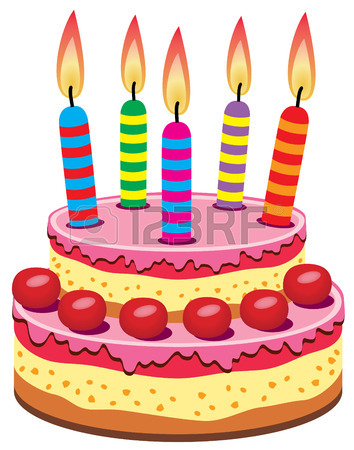 Samedi 25Samedi 25Samedi 25Samedi 25Dimanche 26Dimanche 26Dimanche 26Dimanche 26